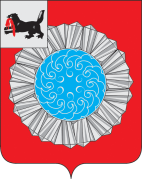 АДМИНИСТРАЦИЯ   СЛЮДЯНСКОГО МУНИЦИПАЛЬНОГО РАЙОНАП О С Т А Н О В Л Е Н И Ег. Слюдянкаот __05.02.2021 года № _44________О внесении изменений в постановлениеадминистрации Слюдянского муниципальногорайона от 12.12.2018 года  № 795«Об утверждении Порядка увольненияв связи с утратой доверия муниципальных служащих Слюдянского муниципального района»    В соответствии с Федеральным законом от 25 декабря 2008 года № 273-ФЗ «О противодействии коррупции», статьями 15, 17 Федерального закона от 06 октября 2003 года № 131-ФЗ "Об общих принципах организации местного самоуправления в Российской Федерации", частью 2 статьи 27.1 Федерального закона № 25-ФЗ от 02 марта 2007 года «О муниципальной службе в Российской Федерации», Законом Иркутской области от 15 октября 2007 года № 88-оз "Об отдельных вопросах муниципальной службы в Иркутской области", руководствуясь статьями 38, 47, 70 Устава Слюдянского муниципального района (новая редакция), зарегистрированного постановлением Губернатора Иркутской области от 30 июня 2005 года № 303-п, администрация Слюдянского муниципального районаПОСТАНОВЛЯЕТ:Внести следующие изменения в постановление администрации Слюдянского муниципального района от 12.12.2018 года № 795 «Об утверждении Порядка увольнения в связи с утратой доверия муниципальных  служащих Слюдянского муниципального района»:Пункт 4 постановления изложить в следующей редакции:«4. Проверка проводится отделом трудовых отношений и управления охраной труда управления труда, заработной платы и муниципальной службы администрации Слюдянского муниципального района (далее – отдел трудовых отношений) либо кадровой службой соответствующего казенного учреждения по основаниям и в соответствии с порядком осуществления проверки в отношении отдельных категорий граждан в целях противодействия коррупции, утвержденным Указом Губернатора Иркутской области от 19.01.2017 года № 7-уг "Об утверждении положения о проверке достоверности и полноты сведений о доходах, об имуществе и обязательствах имущественного характера, представляемых гражданами, претендующими на замещение должностей муниципальной службы, включенных в соответствующий перечень, сведений о доходах, расходах, об имуществе и обязательствах имущественного характера, представляемых муниципальными служащими, замещающими указанные должности, достоверности и полноты сведений (в части, касающейся профилактики коррупционных правонарушений), представляемых гражданами при поступлении на муниципальную службу в соответствии с нормативными правовыми актами Российской Федерации, соблюдения муниципальными служащими ограничений и запретов, требований о предотвращении или об урегулировании конфликта интересов, исполнения ими обязанностей, установленных федеральным законом от 25 декабря 2008 года n 273-фз "О противодействии коррупции" и другими нормативными правовыми актами Российской Федерации ";В подпункте 2 пункта 9 Порядка слова «соответствующего казенного учреждения» заменить словами «органа администрации, наделенного правами юридического лица»;В пункте 11 Порядка слова «муниципального казенного учреждения» заменить словами «органа администрации, наделенного правами юридического лица».Опубликовать настоящее постановление в специальном выпуске газеты «Славное море», а так же разместить на официальном сайте администрации Слюдянского муниципального района, адрес: http://www.sludyanka.ru, в разделе «Управление труда, заработной платы и муниципальной службы», «Правовое регулирование муниципальной службы».Контроль за исполнением настоящего постановления возложить на руководителей соответствующих органов администрации, наделенных правами юридического лица, а также руководителя аппарата администрации муниципального района.Мэр Слюдянского муниципального района		                       	         А.Г. Шульц